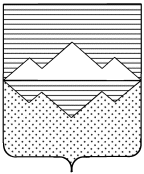 СОВЕТ ДЕПУТАТОВМЕЖЕВОГО ГОРОДСКОГО ПОСЕЛЕНИЯСАТКИНСКОГО МУНИЦИПАЛЬНОГО РАЙОНАЧЕЛЯБИНСКОЙ ОБЛАСТИРЕШЕНИЕ___________________________________________________   от 14.03.2019 г.  № 136п. МежевойОб утверждении Положения об организации и осуществлении муниципального контроля за обеспечением сохранности автомобильных дорог местного значения в границах населенных пунктов Межевого городского поселенияВ соответствии с Федеральным законом от 06.10.2003 № 131-ФЗ «Об общих принципах организации местного самоуправления в Российской Федерации», Федеральным законом от 26.12.2008 № 294-ФЗ «О защите прав юридических лиц и индивидуальных предпринимателей при осуществлении государственного контроля (надзора) и муниципального контроля», Уставом Межевого муниципального района,      СОВЕТ ДЕПУТАТОВ МЕЖЕВОГО ГОРОДСКОГО ПОСЕЛЕНИЯ РЕШАЕТ:1.Утвердить прилагаемое Положение об организации и осуществлении муниципального контроля за обеспечением сохранности автомобильных дорог местного значения в границах населенных пунктов Межевого городского поселения (приложение).2.Настоящее решение опубликовать в газете «Саткинский рабочий».3. Контроль за исполнением  настоящего решения возложить на комиссию  по  бюджету, законодательству и местному самоуправлению (председатель – Храмцова Г.Н.). Глава Межевого городского поселения                                               Р.М.РыбаковУТВЕРЖДЕНОрешением Совета депутатов Межевого городского поселенияот «14» марта 2019 года № 136Положениеоб организации и осуществлении муниципального контроля за обеспечением сохранности автомобильных дорог местного значения в границах населенных пунктов Межевого городского поселения1. Настоящее Положение устанавливает в соответствии с Федеральным законом от 08.11.2007 № 257-ФЗ «Об автомобильных дорогах и о дорожной деятельности в Российской Федерации и о внесении изменений в отдельные законодательные акты Российской Федерации»,  Федеральным законом от 06.10.2003 № 131-ФЗ "Об общих принципах организации местного самоуправления в Российской Федерации", Федеральным законом от 26.12.2008 № 294-ФЗ "О защите прав юридических лиц и индивидуальных предпринимателей при осуществлении государственного контроля (надзора) и муниципального контроля"  порядок организации и осуществления муниципального контроля за обеспечением сохранности автомобильных дорог местного значения в границах населенных пунктов Межевого городского поселения (далее – муниципальный контроль).2. Основными задачами муниципального контроля являются:а) проверка соблюдения требований технических условий по размещению объектов, предназначенных для осуществления дорожной деятельности, объектов дорожного сервиса, рекламных конструкций и других объектов в полосе отвода и придорожной полосе автомобильных дорог местного значения;б) проверка соблюдения пользователями автомобильных дорог, лицами, осуществляющими деятельность в пределах полос отвода и придорожных полос, правил использования полос отвода и придорожных полос, а также обязанностей при использовании автомобильных дорог местного значения в части недопущения повреждения автомобильных дорог и их элементов;в) проверка соблюдения весовых и габаритных параметров транспортных средств при движении по автомобильным дорогам местного значения, включая периоды временного ограничения движения транспортных средств. 3. Муниципальный контроль за соблюдением законодательства об автомобильных дорогах юридическими лицами, индивидуальными предпринимателями осуществляется в порядке, установленном Федеральным законом от 26.12.2008 № 294-ФЗ "О защите прав юридических лиц и индивидуальных предпринимателей при осуществлении государственного контроля (надзора) и муниципального контроля".  4. Муниципальный контроль осуществляется в отношении автомобильных дорог, находящихся в муниципальной собственности Межевого городского поселения. В случае передачи полномочий по осуществлению муниципального контроля в соответствии с п. 4 ст. 15 Федерального закона от 06.10.2003 № 131-ФЗ «Об общих принципах организации местного самоуправления в Российской Федерации», муниципальный лесной контроль осуществляется на соответствующей территории, в соответствии с соглашением о передаче осуществления части своих полномочий.  5. Муниципальный контроль осуществляется Администрацией Межевого городского поселения (далее Администрация).Муниципальный контроль осуществляется во взаимодействии с органами государственного контроля (надзора) в порядке, предусмотренным действующим законодательством.6. Должностные лица, имеющие право на осуществление муниципального контроля (далее – должностные лица), назначаются распоряжением Администрации. 7. Должностные лица в порядке, установленном законодательством Российской Федерации, имеют право:1) запрашивать и получать на основании мотивированных письменных запросов от органов государственной власти, органов местного самоуправления, юридических лиц, индивидуальных предпринимателей информацию и документы, необходимые для проверки соблюдения обязательных требований, а также сведения и материалы об использовании дорог местного значения, в том числе документы, удостоверяющие права на дорожные участки дорог местного значения и находящиеся на них объекты, а также сведения о лицах, использующих дорожные участки дорог, в отношении которых проводятся проверки, в части, относящейся к предмету проверки (далее - проверка);2) посещать при предъявлении служебного удостоверения и копии распоряжения о назначении плановой или внеплановой выездной проверки организации и объекты, обследовать дороги и дорожные участки, находящиеся в муниципальной собственности Межевого городского поселения;3) организовывать и проводить: плановые (документарные и (или) выездные), внеплановые (документарные и (или) выездные) проверки, плановые (рейдовые) осмотры, обследования дорог и дорожных участков, мероприятия по профилактике нарушений обязательных требований;4) проверять соблюдение обязательных требований по использованию дорог местного значения, находящихся в муниципальной собственности Межевого городского поселения;5) обращаться в органы внутренних дел за содействием в предотвращении или пресечении правонарушений, а также действий, препятствующих осуществлению уполномоченными должностными лицами законной деятельности;6) направлять в государственные органы согласно их компетенции материалы о нарушениях обязательных требований по использованию дорог местного значения, находящихся в муниципальной собственности Межевого городского поселения, для решения вопроса о привлечении виновных к ответственности в соответствии с действующим законодательством Российской Федерации;7) привлекать к проведению проверок юридических лиц, индивидуальных предпринимателей экспертов, экспертные организации, не состоящие в гражданско-правовых и трудовых отношениях с лицами, в отношении которых проводится проверка, и не являющиеся аффилированными лицами проверяемых лиц;8) составлять по результатам проверок акты и предоставлять их для ознакомления юридическим лицам и индивидуальным предпринимателям; 9) принимать меры при выявлении в деятельности индивидуальных предпринимателей и юридических лиц нарушений требований законодательства в области использования дорог местного значения;10) выдавать предписания об устранении нарушений; 11) осуществлять иные полномочия, определенные федеральными законами, законами Челябинской области, муниципальными правовыми актами Межевого городского поселения  и Саткинского муниципального района.8. Муниципальный контроль осуществляется посредством проведения плановых и внеплановых, документарных и выездных проверок в соответствии со статьями 9 - 13 и 14 Федерального закона от 26.12.2008 № 294-ФЗ  "О защите прав юридических лиц и индивидуальных предпринимателей при осуществлении государственного контроля (надзора) и муниципального контроля".9. Сроки и последовательность проведения административных процедур и административных действий при осуществлении муниципального контроля устанавливается административным регламентом, утвержденным постановлением Администрации Межевого городского поселения.10. Должностные лица, осуществляющие муниципальный контроль, при проведении проверок обязаны соблюдать ограничения и выполнять обязанности, установленные статьями 15 - 18 Федерального закона от 26.12.2008 № 294-ФЗ "О защите прав юридических лиц и индивидуальных предпринимателей при осуществлении государственного контроля (надзора) и муниципального контроля", а также несут установленную законодательством Российской Федерации ответственность за неисполнение или ненадлежащее исполнение возложенных на них функций по осуществлению муниципального контроля.11. Информация о результатах проведенных проверок размещается на официальном сайте Администрации Саткинского муниципального района в информационно-телекоммуникационной сети "Интернет" на страничке Межевого городского поселения в разделе «Муниципальный контроль». 